The First Batch of Total Content RatingsInitial data for CBS shows a 54 percent boost in viewership with VOD and DVR. Nielsen made TCR available for release this month, and CBS has become the first network to share its ratings publicly. The network’s point: People are still watching TV, they’re just watching it differently, and these numbers prove that.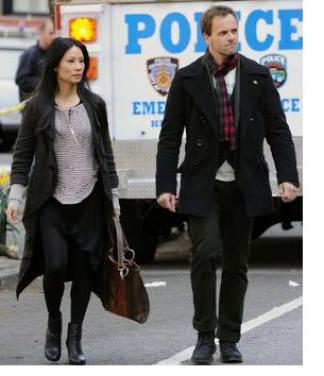 MediaLife 3.7.17http://www.medialifemagazine.com/first-batch-total-content-ratings/